                    AS/A Levels Subject Options Form - 2021-2023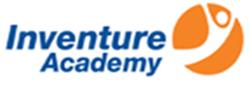 Name of Student:                                                                   Grade:                                                                                                                                  (Please specify Board)Please note:AS Level English Language is compulsory and will be studied over a period of two years. AS Level Global Perspectives & Research (GPR) is a requirement for the AICE (Advanced International Certificate of Education) Diploma; it is optional otherwise.A Subject will be offered only if a minimum of three students opt for it. Students are advised to choose 4 Subjects that they will pursue at the A Level, besides English Language (compulsory AS Level course). Design and Technology is an AS Level course.Mathematics is a standalone optional Subject.If you opt for Mathematics, please select three Subjects from any of the four Groups mentioned below (Not more than one from each Group).If you do not opt for Mathematics, please select one Subject from each of the four Groups.Mathematics: 						Yes  		 No (Please indicate your choice by ticking in  the box)Email ID:	         1. 							2. 			Mobile Number:     1.	 		       				2.Parent’s Signature:	Date :Group-1  HistoryComputer ScienceGeographyArt & DesignNoneGroup-2Biology EconomicsDesign and Technology (offered as an AS Level Subject only)Global Perspectives & Research (AS Level)NoneGroup-3PhysicsLiterature in EnglishBusiness StudiesSociologyNoneGroup-4ChemistryPsychologyAccounting None